Международный день детской книги  Начиная с 1967 года по инициативе и решению Международного совета по детской книге (International Board on Books for Young People, IBBY) ежегодно 2 апреля, в день рождения великого сказочника из Дании Ганса Христиана Андерсена (Hans Christian Andersen), весь мир отмечает Международный день детской книги (International Children's Book Day). 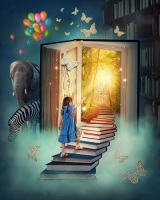           В этот день организаторы мероприятия, с особым энтузиазмом подчеркивая, что необходимо с малых лет читать хорошие книги, пропагандируют, тем самым, непреходящую роль детской книги в формировании духовного и интеллектуального облика новых поколений Земли.           Надо сказать, что детская литература появилась сравнительно недавно. До середины 17 века детям в основном рассказывали сказки устно, или они читали примерно то - же, что и родители, например, басни. Но в основном круг детского чтения сводился к изучению Библии. В 18 веке дети читали уже такие знаменитые сегодня произведения, как «Робинзон Крузо» Д. Дефо и «Путешествия Гулливера» Дж. Свифта, не менее популярными были сборники восточных сказок. И только в 19 веке они смогли читать специально для них написанные произведения, в частности — сказки братьев Гримм и Г.Х. Андерсена, который внес свой вклад в создание детской книги.          Кстати, в России созданию детской литературы тоже уделялось немалое внимание. Известно, что еще в 17 веке иеромонах Савватий писал стихи специально для детей, а в 18-19 веках детские произведения создавали С. Аксаков, А. Шишков, А. Погорельский и другие. Тогда же начали появляться и первые детские журналы. И, конечно же, советские детские писатели и поэты — А. Гайдар, Н. Носов, А. Барто, К. Чуковский, В. Бианки, Б. Заходер, Э. Успенский и многие другие.          В настоящее время детская литература — это целое отдельное направление в литературе. И каждый год одно из Национальных отделений IBBY получает почетное право выступать международным спонсором этого замечательного праздника — Международного дня детской книги. Ежегодно определяется тема праздника, приглашается известный автор из страны-хозяйки, чтобы написать послание всем детям планеты. Также приглашается известный художник, чтобы создать плакат Международного дня детской книги. В дальнейшем эти материалы используются для популяризации книг и развития интереса к чтению по всему миру.          Также в День детской книги (раз в два года) детским писателям и художникам присуждается главная и самая престижная в данной литературной области награда — Международная премия имени Г.Х. Андерсена с вручением золотой медали (ее еще называют «Малой Нобелевской премией»). Золотую медаль с профилем великого сказочника вручают лауреатам на очередном конгрессе Международного совета по детской книге, как и Почетный диплом за отдельные книги для детей, который присуждается за иллюстрирование детских книг и их лучшие переводы на языки мира.    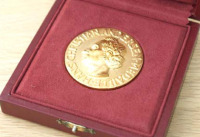           Также традиционно к Дню детской книги во многих странах приурочивают проведение различных выставок, конкурсов, представлений, конференций и фестивалей, посвященных лучшим детским произведениям. А еще — утренники и Недели детской и юношеской книги, куда приглашаются современные детские писатели и поэты, которые сами читают свои произведения и отвечают на вопросы маленьких читателей.